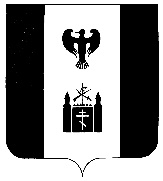 СОБРАНИЕ  ДЕПУТАТОВМУНИЦИПАЛЬНОГО ОБРАЗОВАНИЯСЕЛЬСКОЕ ПОСЕЛЕНИЕ «СЕЛО ВОЯМПОЛКА»с. Воямполка    РЕШЕНИЕ   Двадцать седьмой сессии четвертого созыва                               «02» октября  2020 года                                                                                   № 05Об утверждении Положения о порядке предоставления жилых помещений муниципального специализированного жилищного фонда в муниципальном образовании сельское поселение «село Воямполка»(Принято решением двадцать шестой сессии четвертого созыва Собранием  депутатов муниципального образования сельское поселение «село Воямполка» от  02 октября № 05 )Утвердить Положение о порядке предоставления жилых помещений муниципального специализированного жилищного фонда в муниципальном образовании сельское поселение «село Воямполка» согласно приложению к настоящему Решению. Настоящее решение вступает в силу со дня его официального обнародования на информационном стенде информации, расположенного по адресу ул. Гагарина,13. Исполнение настоящего решения возложить на администрацию муниципального образования  сельское поселение «село Воямполка».Контроль за исполнением настоящего решения возложить на жилищную комиссию.Председатель Собрания депутатовмуниципального образованиясельское поселение «село Воямполка»                                           Г.М. АрсанукаеваПриложениек решению Собрания депутатов муниципального образования сельское поселение «село Воямполка» от «02»  октября 2020 года  № 05Положение о порядкепредоставления жилых помещениймуниципального специализированного жилищного фондав муниципальном образовании сельское поселение «село Воямполка»I. Общие положения1.1. Настоящее Положение о порядке предоставления жилых помещений муниципального специализированного жилищного фонда в муниципальном образовании сельское поселение «село Воямполка» (далее - Положение) разработано в соответствии с Гражданским кодексом Российской Федерации, Жилищным кодексом Российской Федерации, Федеральным законом от 06.10.2003 № 131-ФЗ «Об общих принципах организации местного самоуправления в Российской Федерации», постановлением Правительства Российской Федерации от 26.01.2006 № 42 «Об утверждении Правил отнесения жилого помещения к специализированному жилищному фонду и типовых договоров найма специализированных жилых помещений».1.2. Настоящее Положение устанавливает порядок предоставления служебных жилых помещений, жилых помещений в общежитиях, жилых помещений маневренного фонда в муниципальном образовании сельское поселение «село Воямполка» (далее – сельское поселение «село Воямполка»). 1.3. Жилые помещения муниципального специализированного жилищного фонда, принадлежащие на праве собственности сельскому поселению, предназначаются для временного проживания граждан и предоставляются гражданам, не обеспеченным жилыми помещениями на территории села Воямполка, по основаниям, установленным жилищным законодательством Российской Федерации.1.4. К жилым помещениям муниципального специализированного жилищного фонда сельского поселения (далее – специализированный жилищный фонд) относятся:- служебные жилые помещения;- жилые помещения в общежитиях;- жилые помещения маневренного фонда.1.5. Граждане, в порядке, установленном настоящим Положением, обращаются с заявлением о предоставлении жилого помещения специализированного жилищного фонда в администрацию сельского поселения «село Воямполка» (далее - Администрация).Уполномоченным лицом Администрации, ответственным за предоставление жилого помещения специализированного жилищного фонда гражданам, является специалист администрации по выполнению полномочий сельского поселения «село Воямполка».В заявлении в обязательном порядке указывается вид жилого помещения специализированного жилищного фонда, на которое претендует гражданин.1.6. К заявлению о предоставлении служебного жилого помещения либо жилого помещения в общежитии прилагаются следующие документы:- обязательство с места работы или службы об уведомлении об окончании срока трудовых отношений, службы;- копия приказа о приеме на работу и копия трудового договора (контракта) (для работающих), правовой акт о назначении на выборную должность в органы местного самоуправления (в случае избрания на выборную должность);- копия паспорта гражданина Российской Федерации или иного документа,  удостоверяющего личность заявителя;- документы, подтверждающие состав семьи; -документы, подтверждающие отсутствие в собственности жилого помещения на территории сельского поселения (предоставляются на всех членов семьи);- согласие на обработку персональных данных от всех членов семьи;- документ, подтверждающий приглашение в письменной форме гражданина из другого муниципального образования Камчатского края, другого региона Российской Федерации, специалиста из иностранного государства, если приглашенный из иностранного государства специалист является участником Государственной программы по оказанию содействия добровольному переселению в Российскую Федерацию соотечественников, проживающих за рубежом (в этом случае приглашенный из иностранного государства специалист представляет также копию свидетельства участника указанной Государственной программы) – для реализации абзаца третьего пункта 1.12 настоящего Положения.1.7. К заявлению о предоставлении жилого помещения маневренного фонда прилагаются следующие документы:- копия паспорта гражданина Российской Федерации или иного документа, удостоверяющего личность заявителя;- документы, подтверждающие состав семьи;- документы из органов, подтверждающие наличие или отсутствие в собственности жилого помещения на территории сельского поселения (предоставляются на всех членов семьи);- договор социального найма жилого помещения - для граждан, указанных во втором абзаце пункта 4.1 настоящего Положения;- заключение Межведомственной комиссии по принятию решений о переводе жилых  помещений в нежилые и нежилых помещений в жилые; согласованию переустройства и перепланировки жилых помещений; признанию жилых помещений непригодными для проживания и многоквартирного дома аварийным и подлежащим сносу или реконструкции; по контролю за использованием жилых и нежилых помещений на территории  муниципального образования сельского поселения «село Воямполка» о непригодности жилого помещения в результате чрезвычайных обстоятельств - для граждан, указанных в абзаце четвертом пункта 4.1 настоящего Положения;- документы, подтверждающие утрату жилого помещения в результате обращения взыскания на жилое помещение, которое было приобретено за счет кредита банка или иной кредитной организации либо средств целевого займа, предоставленного юридическим лицом на приобретение жилого помещения, и заложено в обеспечение возврата кредита или целевого займа - для граждан, указанных в абзаце третьем пункта 4.1 настоящего Положения;- постановление о проведении капитального ремонта или реконструкции дома и расселении из него граждан на период проведения работ.1.8. На основании предоставленных документов Управление в срок, не превышающий 1 (одного) месяца со дня подачи заявления, проводит проверку сведений, изложенных в заявлении и прилагающихся к нему документах, и на основании проведенной проверки:1) в случае обращения гражданина с заявлением о предоставлении служебного жилого помещения или жилого помещения в общежитии:издает приказ Управления о принятии подавшего заявление гражданина на учет граждан, нуждающихся в предоставлении служебного жилого помещения или жилого помещения в общежитие, о чем гражданин и его работодатель уведомляются в письменном виде;уведомляет в письменном виде гражданина и его работодателя об отказе в постановке на учет граждан, нуждающихся	в предоставлении такого жилого помещения.Отказ в предоставлении гражданину служебного жилого помещения производится в следующих случаях:представление неполного пакета документов, указанных в пункте 1.6. настоящего Положения;отсутствие у заявителя правовых оснований для предоставления служебного жилого помещения;отсутствие на территории сельского	поселения свободного служебного жилого помещения.2) в случае обращения гражданина с заявлением о предоставлении жилого помещения маневренного фонда:издает приказ Управления о предоставлении гражданину жилого помещения маневренного фонда;уведомляет гражданина в письменном виде об отказе в предоставлении жилого помещения маневренного фонда (в случае отсутствия правовых оснований для предоставления жилого помещения маневренного фонда).1.9. Граждане снимаются с учета нуждающихся в предоставлении жилых помещений специализированного жилищного фонда в случае:- подачи ими по месту учета заявления о снятии с учета;- утраты ими оснований, дающих им право на получение жилого помещения муниципального специализированного жилищного фонда; - выявления в представленных ими документах в Управление сведений, не соответствующих действительности и послуживших основанием принятия на учет, а также неправомерных действий должностных лиц Управления при решении вопроса о принятии на учет.1.10. Управление издает приказ о снятии гражданина с учета нуждающихся в предоставлении жилых помещений специализированного жилищного фонда и в срок, не превышающий 5 (пяти) рабочих дней со дня издания приказа, уведомляет гражданина о снятии с учета.1.11. Учет граждан, нуждающихся в предоставлении жилых помещений специализированного жилищного фонда, ведется Управлением по каждому виду специализированного жилищного фонда по форме согласно Приложению к настоящему Положению. 1.12. Решение о предоставлении служебного жилого помещения, жилого помещения в общежитии принимается в форме постановления администрации сельского поселения «село Воямполка», исходя из времени принятия на учет, за исключением случаев, предусмотренных пунктом 1.14 настоящего Положения, абзацами третьим и четвертым настоящего пункта. Для принятия решения о предоставлении жилого помещения специализированного жилищного фонда Управлением проводится проверка оснований, дающих право на получение такого жилого помещения.Специалистам, в которых муниципальные учреждения образования, культуры, физической культуры и спорта испытывают недостаток, приглашенным руководителями указанных учреждений в письменной форме из другого муниципального образования Камчатского края, другого региона Российской Федерации, из иностранного государства (если приглашенный из иностранного государства специалист является участником Государственной программы по оказанию содействия добровольному переселению в Российскую Федерацию соотечественников, проживающих за рубежом) для работы в указанных учреждениях, жилые помещения специализированного жилищного фонда предоставляются вне очереди.1.13. Жилые помещения специализированного жилищного фонда предоставляются нанимателям в состоянии, отвечающем установленным санитарным и техническим правилам и нормам, иным требованиям законодательства Российской Федерации. 1.14. В случае отказа гражданина от предоставляемого жилого помещения специализированного жилищного фонда, данный гражданин снимается с учета нуждающихся в предоставлении жилых помещений специализированного жилищного фонда, и данное жилое помещение предоставляется гражданину, состоящему на учете граждан, нуждающихся в предоставлении жилых помещений специализированного жилищного фонда, под следующим порядковым номером.II. Предоставление служебных жилых помещений2.1. Служебные жилые помещения предназначены для проживания граждан в связи с характером их трудовых отношений с органом местного самоуправления, муниципальным унитарным предприятием, государственным или муниципальным учреждениями, избранием на выбор о должность в органы местного самоуправления, а также для проживания участкового уполномоченного сельского поселения.2.2. Служебные жилые помещения предоставляются в размере не менее учетной нормы площади жилого помещения для отдельных квартир, но не более 18 квадратных метров общей площади жилого помещения на одного человека. Одиноко проживающему гражданину предоставляется однокомнатная квартира. Служебные жилые помещения предоставляются в размере общей площади жилых помещений. 2.3. Служебные жилые помещения предоставляются следующим категориям граждан: - гражданам, замещающим муниципальные должности и должности муниципальной службы;- специалистам и педагогам образовательных учреждений, учреждений культуры и спорта, расположенных на территории села Воямполка;- специалистам государственных и муниципальных учреждений здравоохранения;- сотрудникам органов внутренних дел, проходящим службу на территории села Воямполка;- всем специалистам вышеуказанных структур, прибывшим в сельское поселение по приглашению для устройства на работу.2.4. При предоставлении служебного жилого помещения с гражданином заключается договор найма служебного жилого помещения. В договор найма служебного жилого помещения включаются члены семьи нанимателя.2.5. Договор найма служебного жилого помещения заключается на срок трудовых отношений, прохождения службы либо замещения муниципальной должности или прохождения муниципальной службы.2.6. Основанием прекращения договора найма служебного жилого помещения является:- прекращение трудовых отношений либо пребывания на выборной должности, а также увольнение со службы;- заключение договора социального найма жилого помещения;- приобретение жилого помещения в собственность на территории сельского поселения;- предоставление иного служебного помещения;- иные случаи, предусмотренные Жилищным кодексом Российской Федерации.В случае прекращения трудовых отношений с гражданином, которому предоставлено служебное жилое помещение, руководитель организации, где работал гражданин, сообщает Управлению в течение 3 (трех) рабочих дней о расторжении трудового договора с таким гражданином.В случае расторжения договора найма служебного жилого помещения с нанимателем служебного жилого помещения, все члены его семьи освобождают занимаемое ими служебное жилое помещение в течение 1 (одного) календарного месяца со дня расторжения договора найма служебного жилого помещения.В случае прекращения семейных отношений с нанимателем служебного жилого помещения право пользования данным жилым помещением за бывшим членом семьи нанимателя этого служебного жилого помещения не сохраняется.III. Предоставление жилых помещений в общежитиях3.1. Жилые помещения в общежитиях предоставляются гражданам на период их работы (службы) в органах местного самоуправления, государственных и муниципальных учреждениях, муниципальных унитарных предприятиях сельского поселения, расположенных на территории села Воямполка.3.2. Жилые помещения в общежитии предоставляются во временное пользование из расчета не менее 6 (шести) квадратных метров жилой площади на 1 человека.3.3. При предоставлении жилого помещения в общежитии с гражданином заключается договор найма жилого помещения в общежитии. В договор найма жилого помещения в общежитии включаются члены семьи нанимателя.Порядок предоставления жилых помещений гражданам в общежитии осуществляется в соответствии с главой II настоящего Положения.3.4. Договор найма жилого помещения в общежитии заключается на период трудовых отношений, прохождения службы.3.5. Прекращение трудовых отношений либо увольнение со службы, а также с должности муниципальной службы или с прекращением полномочий замещаемой муниципальной должности является основанием для прекращения договора найма жилого помещения в общежитии.3.6. Инвалидам и семьям, имеющим детей-инвалидов (далее – инвалид), осуществляется замена занимаемого ими жилого помещения в общежитии на другое жилое помещение в общежитии, равнозначное по площади ранее занимаемому жилому помещению, на основании индивидуальной программы реабилитации инвалида, содержащей рекомендации по замене занимаемого жилого помещения в целях социально-бытовой адаптации инвалида.Инвалид либо его представитель обращается в Администрацию с заявлением о замене занимаемого им жилого помещения в общежитии на другое жилое помещение в общежитии. К заявлению прилагаются:- копия паспорта гражданина Российской Федерации или иного документа, удостоверяющего личность заявителя;- справки об инвалидности;- копия индивидуальной программы реабилитации инвалида, выданной в установленном законом порядке;- копия документа, подтверждающего полномочия представителя (в случае подачи заявления представителем инвалида) либо документа, подтверждающего состав семьи (в случае подачи заявления одним из членов семьи ребенка-инвалида).Указанные копии представляются вместе с оригиналами документов и заверяются сотрудником Администрации, после чего оригиналы документов возвращаются заявителю.VI. Предоставление жилых помещений маневренного фонда4.1. Маневренный фонд – жилые помещения муниципального специализированного жилищного фонда, предназначенные для временного проживания:- граждан, в связи с капитальным ремонтом или реконструкцией дома, в котором находятся жилые помещения, занимаемые ими по договору социального найма;- граждан, утративших жилые помещения в результате обращения взыскания на эти жилые помещения, которые были приобретены за счет кредита банка или иной кредитной организации либо средств целевого займа, предоставленного юридическим лицом на приобретение жилого помещения, и заложены в обеспечение возврата кредита или целевого займа, если на момент обращения взыскания такие жилые помещения являются для них единственными;- граждан, у которых единственные жилые помещения стали непригодными для проживания в результате чрезвычайных обстоятельств;- иных граждан в случаях, предусмотренных законодательством Российской Федерации.4.2. Маневренный фонд имеет строго целевое назначение и используется в соответствии с пунктом 4.1 настоящего Положения.4.3. Жилые помещения маневренного фонда предоставляются из расчета не менее 6 квадратных метров жилой площади на 1 человека.4.4. Переселение граждан из жилых помещений при проведении капитального ремонта или реконструкции жилого дома осуществляется путем предоставления проживающим в этих жилых помещениях гражданам жилых помещений маневренного фонда в случае, когда проведение капитального ремонта или реконструкции невозможно без освобождения жилых помещений.4.5. При предоставлении жилого помещения маневренного фонда с гражданином заключается договор найма жилого помещения маневренного фонда. В договор найма жилого помещения маневренного фонда включаются члены семьи, подлежащие заселению вместе с нанимателем.4.6. Договор найма жилого помещения маневренного фонда заключается на период: - до завершения капитального ремонта или реконструкции дома, при заключении договора с гражданами, указанными в абзаце втором пункта 4.1. Положения;- до завершения расчетов с гражданами, утратившими жилые помещения в результате обращения взыскания на них, после продажи жилых помещений, на которые было обращено взыскание, при заключении договора с гражданами, указанными в абзаце третьем пункта 4.1. настоящего Положения;- до завершения расчетов с гражданами, единственное жилое помещение которых стало непригодным для проживания в результате чрезвычайных обстоятельств, в порядке, предусмотренном действующим законодательством, либо до предоставления им жилых помещений государственного или муниципального жилищного фонда, при заключение договора с гражданами, указанными в абзаце четвертом пункта 4.1. настоящего Положения;- установленный законодательством (при заключении договора с гражданами, указанными в абзаце пятом пункта 4.1. настоящего Положения).Истечение периода, на который заключен договор найма жилого помещения маневренного фонда, является основанием прекращения данного договора.4.7. Переселение граждан в жилые помещения маневренного фонда осуществляется не позднее 1 месяца со дня заключения договора найма.V. Заключительные положения5.1. К жилищным отношениям, возникшим до введения в действие настоящего Положения, Положение применяется в части тех прав и обязанностей, которые возникнут после введения его в действие, за исключением случая, предусмотренного в подпункте 5.2 настоящего Решения.5.2. Граждане, подавшие документы на имя Главы администрации сельского поселения       «село Воямполка» до вступления в силу настоящего Положения, в целях последующего предоставления им жилых помещений муниципального специализированного жилищного фонда, сохраняют право состоять на учете нуждающихся в предоставлении жилых помещений муниципального специализированного жилищного фонда до получения ими жилых помещений по договорам найма специализированных жилых помещений.Принятие на учет в качестве нуждающихся в предоставлении жилых помещений муниципального специализированного жилищного фонда осуществляется на основании заявления о предоставлении жилого помещения специализированного жилищного фонда со дня получения Администрацией заявления о предоставлении жилого помещения специализированного жилищного фонда. Указанные граждане снимаются с данного учета по основаниям, предусмотренным абзацами вторым и третьим пункта 1.9. настоящего Положения, а также в случае утраты ими оснований, которые до введения в действие Положения давали им право на получение жилых помещений по договорам найма специализированных жилых помещений.5.3. В случае если гражданин, проживающий в служебном жилом помещении, проработал в конкретной организации, включая ее структурные подразделения, более 20 (двадцати) календарных лет, не пользовался правом приватизации, он и члены его семьи не имеют на территории Российской Федерации в собственности жилых помещений, то занимаемое им служебное жилое помещение переводится на основании решения Жилищной комиссии в жилой фонд социального использования и предоставлено этому гражданину по договору социального найма.Приложениек Положению о порядке предоставления жилых помещений муниципального специализированного жилищного фондав муниципальном образованиисельское поселение «село Воямполка»Форма учета граждан,
нуждающихся в предоставлении жилых помещений муниципального специализированного
жилищного фондаГраждане, нуждающиеся в предоставлении ____________________________________ (вид жилых помещений специализированного жилищного фонда муниципального образования сельское поселение «село Воямполка»)<*>   одновременно является номером дела, которое формируется сотрудниками Управления на гражданина, поставленного на учет граждан, нуждающихся в предоставлении жилого помещения муниципального специализированного жилищного фонда;<**>   указывается реквизиты приказа Управления и причина снятия с учета.N п/п<*>Ф.И.О гражданинаДата подачи заявленияМесто работы (учебы)Ходатайствующая организацияСостав семьиДата постановки на учетСнятие с учетаСнятие с учетаПримечаниеДатаОснование<**>